                              Our Lady of Peace Catholic Primary and Nursery School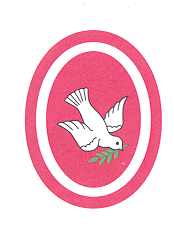                          4RS Saint Columba Weekly Timetable – 2018                                             ‘With Christ in our hearts, together we grow.’MondayTuesdayWednesdayThursdayFriday8.45 – 8.55amMorning MathsMorning MathsMorning MathsMorning MathsMorning Maths9.00- 9.15amAssembly PSHESpellingsAssemblyAssembly 9.15 – 10.15amMathsMathsEnglishMathsMaths10.15 – 10.30amBREAKBREAKBREAKBREAKBREAK10.30 – 11.00amGuided ReadingGuided ReadingGuided ReadingGuided ReadingGuided Reading11.00 – 12.00pmEnglishEnglishICTEnglishEnglish12.00 – 1.00pmLUNCHLUNCHLUNCHLUNCHLUNCH1.00 – 2.00pmScienceGrammar/Handwriting(1-.1.40pm)Music(1.40-2pm)MathsPE (outdoors)Topic1.00 – 2.00pmScienceGrammar/Handwriting(1-.1.40pm)Music(1.40-2pm)MathsPE (outdoors)Art2.00 – 3.00pmR.E.PER.EFrenchArt2.00 – 3.00pmR.E.PEPSHEFrenchGolden Time